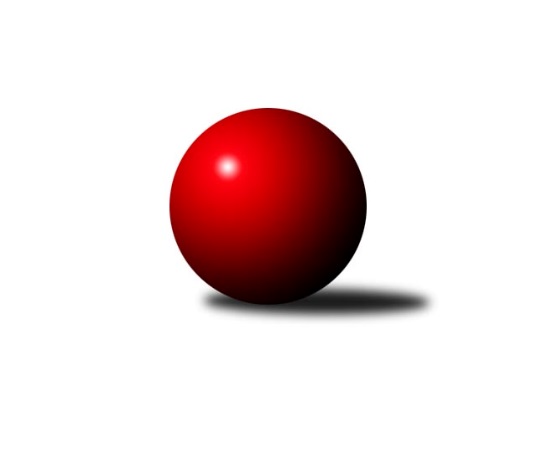 Č.16Ročník 2017/2018	18.2.2018Nejlepšího výkonu v tomto kole: 3378 dosáhlo družstvo: KK Lokomotiva Tábor2. KLM A 2017/2018Výsledky 16. kolaSouhrnný přehled výsledků:KK Lokomotiva Tábor	- TJ Slovan Karlovy Vary	6:2	3378:3345	15.5:8.5	17.2.KK SDS Sadská	- SKK Rokycany ˝B˝	7:1	3356:3160	16.0:8.0	17.2.TJ Dynamo Liberec	- TJ Start Rychnov n. Kn.	1:7	3045:3248	6.5:17.5	17.2.KK Kosmonosy 	- SKK Bohušovice	6:2	3265:3201	13.0:11.0	17.2.TJ Kuželky Česká Lípa 	- TJ Sokol Kdyně	6:2	3140:3003	12.0:12.0	17.2.TJ Červený Kostelec  	- Vltavan Loučovice		dohrávka		8.4.Tabulka družstev:	1.	KK Lokomotiva Tábor	16	12	0	4	80.5 : 47.5 	213.0 : 171.0 	 3290	24	2.	TJ Sokol Kdyně	16	10	1	5	73.5 : 54.5 	209.5 : 174.5 	 3248	21	3.	KK SDS Sadská	16	10	1	5	73.0 : 55.0 	209.0 : 175.0 	 3308	21	4.	TJ Červený Kostelec	15	8	2	5	71.0 : 49.0 	181.5 : 178.5 	 3235	18	5.	TJ Start Rychnov n. Kn.	16	9	0	7	77.0 : 51.0 	216.0 : 168.0 	 3235	18	6.	SKK Bohušovice	16	6	4	6	65.0 : 63.0 	179.0 : 205.0 	 3208	16	7.	Vltavan Loučovice	15	7	1	7	65.0 : 55.0 	202.0 : 158.0 	 3211	15	8.	KK Kosmonosy	16	7	1	8	65.0 : 63.0 	189.5 : 194.5 	 3200	15	9.	TJ Slovan Karlovy Vary	16	7	1	8	60.5 : 67.5 	195.5 : 188.5 	 3275	15	10.	TJ Kuželky Česká Lípa	16	7	0	9	54.0 : 74.0 	183.0 : 201.0 	 3203	14	11.	TJ Dynamo Liberec	15	3	1	11	37.0 : 83.0 	134.0 : 226.0 	 3066	7	12.	SKK Rokycany ˝B˝	15	2	0	13	30.5 : 89.5 	144.0 : 216.0 	 3133	4Podrobné výsledky kola:	 KK Lokomotiva Tábor	3378	6:2	3345	TJ Slovan Karlovy Vary	Borek Jelínek	123 	 151 	 162 	140	576 	 2:2 	 622 	 167	129 	 158	168	Tomáš Pavlík	David Kášek	144 	 134 	 147 	107	532 	 3:1 	 522 	 133	124 	 138	127	Martin Trakal	Karel Smažík	143 	 156 	 158 	132	589 	 4:0 	 531 	 130	144 	 128	129	Pavel Staša	Petr Chval	149 	 159 	 134 	129	571 	 2:2 	 557 	 140	124 	 143	150	Tomáš Beck st.	Ladislav Takáč	126 	 151 	 152 	135	564 	 3:1 	 538 	 137	145 	 135	121	Václav Krýsl	Jaroslav Mihál	136 	 142 	 133 	135	546 	 1.5:2.5 	 575 	 136	155 	 150	134	Václav Hlaváč st.rozhodčí: Nejlepší výkon utkání: 622 - Tomáš Pavlík	 KK SDS Sadská	3356	7:1	3160	SKK Rokycany ˝B˝	Aleš Košnar	135 	 154 	 140 	124	553 	 3:1 	 518 	 125	128 	 128	137	Ladislav Moulis	Petr Miláček	136 	 140 	 139 	141	556 	 3:1 	 513 	 137	112 	 135	129	Pavel Andrlík ml.	Martin Schejbal	145 	 154 	 131 	124	554 	 2:2 	 557 	 138	143 	 142	134	Jan Holšan	Antonín Svoboda	142 	 127 	 141 	123	533 	 3:1 	 508 	 128	125 	 123	132	Petr Fara	Václav Schejbal	158 	 137 	 157 	144	596 	 2:2 	 537 	 123	143 	 108	163	Libor Bureš	Tomáš Bek	165 	 128 	 142 	129	564 	 3:1 	 527 	 128	125 	 129	145	Martin Prokůpekrozhodčí: Nejlepší výkon utkání: 596 - Václav Schejbal	 TJ Dynamo Liberec	3045	1:7	3248	TJ Start Rychnov n. Kn.	Ludvík Szabo	146 	 115 	 123 	121	505 	 1:3 	 570 	 136	129 	 155	150	David Urbánek	Ladislav Wajsar st. st.	139 	 137 	 112 	113	501 	 1:3 	 534 	 153	129 	 113	139	Vojta Šípek	Roman Žežulka	126 	 123 	 134 	115	498 	 0:4 	 553 	 153	124 	 157	119	Roman Kindl	Vojtěch Trojan	116 	 127 	 137 	141	521 	 2:2 	 486 	 132	132 	 119	103	Petr Galus	Josef Zejda ml.	135 	 115 	 119 	132	501 	 1:3 	 560 	 148	149 	 137	126	Jiří Brouček	Jaromír Fabián	121 	 130 	 134 	134	519 	 1.5:2.5 	 545 	 141	128 	 134	142	Martin Čihákrozhodčí: Nejlepší výkon utkání: 570 - David Urbánek	 KK Kosmonosy 	3265	6:2	3201	SKK Bohušovice	Jiří Vondráček	159 	 134 	 129 	146	568 	 3:1 	 534 	 135	154 	 114	131	Milan Perníček	Luboš Beneš	134 	 133 	 139 	136	542 	 2:2 	 550 	 159	134 	 136	121	Jaromír Hnát	Jaroslav Doškář	152 	 130 	 137 	133	552 	 2:2 	 543 	 136	141 	 144	122	Ladislav Šourek	Pavel Říha	137 	 137 	 149 	138	561 	 2:2 	 540 	 144	133 	 152	111	Lukáš Dařílek	Tomáš Bajtalon	133 	 114 	 131 	118	496 	 1:3 	 541 	 120	143 	 136	142	Jiří Semerád	Dušan Plocek	144 	 139 	 130 	133	546 	 3:1 	 493 	 120	138 	 132	103	Tomáš Svobodarozhodčí: Nejlepší výkon utkání: 568 - Jiří Vondráček	 TJ Kuželky Česká Lípa 	3140	6:2	3003	TJ Sokol Kdyně	Vladimír Ludvík	118 	 142 	 130 	122	512 	 2:2 	 493 	 134	123 	 110	126	Viktor Pytlík	Marek Kyzivát	147 	 122 	 147 	107	523 	 2:2 	 461 	 122	131 	 99	109	Tomáš Timura	Jiří Slabý *1	119 	 107 	 131 	139	496 	 1:3 	 496 	 129	119 	 139	109	Jaroslav Kutil	Josef Rubanický	127 	 124 	 129 	133	513 	 1:3 	 506 	 128	130 	 134	114	Jiří Benda st.	Miroslav Malý	116 	 142 	 145 	135	538 	 3:1 	 541 	 150	131 	 140	120	Václav Kuželík ml.	Martin Najman	160 	 137 	 124 	137	558 	 3:1 	 506 	 127	126 	 111	142	David Machálekrozhodčí: střídání: *1 od 36. hodu Petr SteinzNejlepší výkon utkání: 558 - Martin NajmanPořadí jednotlivců:	jméno hráče	družstvo	celkem	plné	dorážka	chyby	poměr kuž.	Maximum	1.	Václav Hlaváč  st.	TJ Slovan Karlovy Vary	580.23	373.6	206.6	2.6	8/9	(635)	2.	Tomáš Pavlík 	TJ Slovan Karlovy Vary	572.84	374.0	198.8	2.3	8/9	(622)	3.	David Machálek 	TJ Sokol Kdyně	570.92	370.4	200.6	2.1	9/9	(655)	4.	Tomáš Bek 	KK SDS Sadská	568.07	372.9	195.2	1.4	9/9	(616)	5.	Petr Miláček 	KK SDS Sadská	566.21	375.7	190.6	3.1	9/9	(611)	6.	Karel Smažík 	KK Lokomotiva Tábor	563.71	372.0	191.7	2.7	9/9	(627)	7.	Václav Schejbal 	KK SDS Sadská	561.85	374.2	187.7	2.0	9/9	(605)	8.	David Kášek 	KK Lokomotiva Tábor	559.58	368.6	191.0	3.0	9/9	(625)	9.	David Urbánek 	TJ Start Rychnov n. Kn.	559.29	370.8	188.5	3.7	8/9	(620)	10.	Ondřej Mrkos 	TJ Červený Kostelec  	558.80	365.0	193.8	4.0	8/9	(626)	11.	Vojta Šípek 	TJ Start Rychnov n. Kn.	556.41	362.8	193.7	4.0	8/9	(619)	12.	Miroslav Pešadík 	Vltavan Loučovice	556.07	363.3	192.8	1.9	7/8	(581)	13.	Luboš Beneš 	KK Kosmonosy 	555.80	360.7	195.1	1.2	8/9	(603)	14.	Jan Horn 	TJ Červený Kostelec  	554.41	367.9	186.5	2.4	9/9	(599)	15.	Jiří Semerád 	SKK Bohušovice	554.38	364.1	190.3	1.7	9/9	(609)	16.	Josef Rubanický 	TJ Kuželky Česká Lípa 	553.72	362.9	190.8	3.7	9/9	(578)	17.	Aleš Košnar 	KK SDS Sadská	553.68	373.3	180.4	2.7	9/9	(597)	18.	Milan Perníček 	SKK Bohušovice	552.63	362.4	190.3	2.7	9/9	(590)	19.	Miroslav Malý 	TJ Kuželky Česká Lípa 	552.21	369.4	182.8	2.8	9/9	(590)	20.	Petr Chval 	KK Lokomotiva Tábor	552.02	368.8	183.2	2.0	9/9	(591)	21.	Martin Čihák 	TJ Start Rychnov n. Kn.	551.29	369.0	182.3	3.7	7/9	(647)	22.	Viktor Pytlík 	TJ Sokol Kdyně	548.84	371.5	177.4	4.9	9/9	(590)	23.	Jaroslav Mihál 	KK Lokomotiva Tábor	547.13	367.1	180.1	2.7	8/9	(601)	24.	Jindřich Dvořák 	TJ Sokol Kdyně	545.13	368.2	176.9	4.5	8/9	(593)	25.	Dušan Plocek 	KK Kosmonosy 	544.08	360.0	184.1	2.6	8/9	(602)	26.	Martin Mýl 	TJ Červený Kostelec  	542.92	362.9	180.0	3.5	9/9	(604)	27.	Jiří Vondráček 	KK Kosmonosy 	541.80	364.3	177.5	3.7	8/9	(584)	28.	Václav Krýsl 	TJ Slovan Karlovy Vary	541.15	356.9	184.3	3.4	9/9	(556)	29.	Tomáš Beck  st.	TJ Slovan Karlovy Vary	539.97	365.0	175.0	5.2	9/9	(562)	30.	Ladislav Takáč 	KK Lokomotiva Tábor	539.29	362.6	176.7	4.4	9/9	(626)	31.	Petr Vaněk 	TJ Červený Kostelec  	538.91	360.2	178.7	4.5	7/9	(595)	32.	Jan Smolena 	Vltavan Loučovice	537.65	364.4	173.2	3.7	7/8	(572)	33.	Roman Kindl 	TJ Start Rychnov n. Kn.	535.47	362.3	173.2	4.3	9/9	(607)	34.	Antonín Svoboda 	KK SDS Sadská	535.31	365.4	170.0	5.2	9/9	(559)	35.	Roman Žežulka 	TJ Dynamo Liberec	534.74	358.4	176.4	4.0	7/8	(551)	36.	Štěpán Schuster 	TJ Červený Kostelec  	534.08	361.4	172.7	4.7	8/9	(584)	37.	Václav Kuželík  ml.	TJ Sokol Kdyně	534.06	361.9	172.2	3.9	8/9	(612)	38.	Jaroslav Páv 	TJ Slovan Karlovy Vary	533.45	359.6	173.9	4.8	7/9	(567)	39.	Tomáš Bajtalon 	KK Kosmonosy 	533.25	355.9	177.3	4.4	8/9	(586)	40.	Josef Zejda  ml.	TJ Dynamo Liberec	533.09	353.1	180.0	4.0	8/8	(557)	41.	Lukáš Dařílek 	SKK Bohušovice	532.42	352.8	179.6	4.8	9/9	(579)	42.	Ladislav Wajsar st.  st.	TJ Dynamo Liberec	532.36	358.4	174.0	4.8	7/8	(569)	43.	Tomáš Timura 	TJ Sokol Kdyně	531.64	362.8	168.8	6.6	9/9	(589)	44.	Jaromír Hnát 	SKK Bohušovice	530.28	363.8	166.4	4.7	8/9	(555)	45.	Borek Jelínek 	KK Lokomotiva Tábor	529.75	361.1	168.6	4.4	9/9	(587)	46.	Robert Weis 	Vltavan Loučovice	528.88	354.5	174.4	5.1	8/8	(580)	47.	Josef Gondek 	Vltavan Loučovice	528.84	354.9	173.9	3.3	8/8	(552)	48.	Martin Najman 	TJ Kuželky Česká Lípa 	527.76	355.7	172.1	7.1	9/9	(567)	49.	Daniel Bouda 	TJ Červený Kostelec  	527.48	359.4	168.1	5.5	7/9	(576)	50.	Martin Prokůpek 	SKK Rokycany ˝B˝	527.02	359.3	167.7	4.8	9/9	(628)	51.	Libor Dušek 	Vltavan Loučovice	526.75	353.8	172.9	3.6	8/8	(565)	52.	Tomáš Svoboda 	SKK Bohušovice	526.02	358.1	167.9	5.6	8/9	(578)	53.	Pavel Andrlík  ml.	SKK Rokycany ˝B˝	525.55	354.4	171.2	7.2	8/9	(585)	54.	Marek Kyzivát 	TJ Kuželky Česká Lípa 	525.07	361.4	163.7	8.7	9/9	(582)	55.	Petr Novák 	KK Kosmonosy 	524.44	358.2	166.3	4.6	6/9	(582)	56.	Ladislav Wajsar ml.  ml.	TJ Dynamo Liberec	524.40	353.2	171.2	6.6	6/8	(578)	57.	Petr Fara 	SKK Rokycany ˝B˝	524.17	354.0	170.2	4.6	9/9	(578)	58.	Libor Bureš 	SKK Rokycany ˝B˝	522.51	359.8	162.7	6.5	9/9	(586)	59.	Jaroslav Kutil 	TJ Sokol Kdyně	521.25	352.7	168.6	5.8	7/9	(587)	60.	František Průša 	TJ Slovan Karlovy Vary	520.50	354.7	165.8	7.2	6/9	(552)	61.	Ladislav Moulis 	SKK Rokycany ˝B˝	519.50	355.7	163.8	7.3	6/9	(583)	62.	Martin Schejbal 	KK SDS Sadská	519.30	355.1	164.3	5.0	8/9	(567)	63.	Jaroslav Doškář 	KK Kosmonosy 	516.64	349.9	166.8	6.3	7/9	(558)	64.	Petr Steinz 	TJ Kuželky Česká Lípa 	516.15	354.6	161.6	5.9	8/9	(563)	65.	Věroslav Říha 	KK Kosmonosy 	513.20	350.7	162.5	5.3	6/9	(567)	66.	Ladislav Šourek 	SKK Bohušovice	510.41	349.7	160.7	6.4	7/9	(543)		Vladimír Kučera 	KK Lokomotiva Tábor	581.00	356.0	225.0	1.0	1/9	(581)		Václav Šmída 	TJ Start Rychnov n. Kn.	577.30	378.1	199.2	3.3	2/9	(602)		Jiří Brouček 	TJ Start Rychnov n. Kn.	562.20	375.4	186.8	4.9	2/9	(614)		Martin Holakovský 	TJ Start Rychnov n. Kn.	561.55	367.4	194.2	2.1	5/9	(592)		Jakub Seniura 	TJ Start Rychnov n. Kn.	557.00	379.5	177.5	9.5	2/9	(613)		Vojtěch Pecina 	TJ Dynamo Liberec	554.40	359.7	194.8	1.9	4/8	(575)		Jan Holšan 	SKK Rokycany ˝B˝	549.85	370.3	179.6	3.4	4/9	(594)		Oldřich Krsek 	TJ Start Rychnov n. Kn.	546.00	360.0	186.0	4.5	2/9	(554)		Jan Renka  st.	KK SDS Sadská	543.00	349.5	193.5	1.0	2/9	(570)		Jaroslav Suchánek 	Vltavan Loučovice	541.50	360.3	181.2	5.8	3/8	(575)		Vladimír Ludvík 	TJ Kuželky Česká Lípa 	539.13	363.7	175.5	2.9	5/9	(578)		Josef Fidrant 	TJ Sokol Kdyně	539.00	369.7	169.3	5.7	3/9	(579)		Jaroslav Chvojka 	SKK Bohušovice	535.00	360.0	175.0	5.0	1/9	(535)		Radek Šlouf 	Vltavan Loučovice	534.17	357.5	176.7	1.5	3/8	(561)		Martin Jirkal 	Vltavan Loučovice	530.00	360.0	170.0	9.5	2/8	(551)		Dalibor Chráska 	TJ Červený Kostelec  	529.00	361.5	167.5	7.0	2/9	(550)		Ondřej Novák 	KK Lokomotiva Tábor	529.00	369.0	160.0	6.0	1/9	(529)		Pavel Říha 	KK Kosmonosy 	528.84	357.5	171.4	2.7	5/9	(569)		Ladislav Urbánek 	TJ Start Rychnov n. Kn.	527.67	356.7	171.0	4.3	3/9	(571)		Miroslav Suba 	Vltavan Loučovice	525.80	355.2	170.6	6.6	5/8	(562)		Pavel Staša 	TJ Slovan Karlovy Vary	524.06	366.1	158.0	9.1	5/9	(540)		Zdeněk Pecina  st.	TJ Dynamo Liberec	523.50	352.1	171.4	5.0	3/8	(602)		Pavel Novák 	TJ Červený Kostelec  	523.42	353.1	170.3	4.0	4/9	(629)		Petr Galus 	TJ Start Rychnov n. Kn.	523.00	357.0	166.0	6.0	2/9	(560)		Jiří Slabý 	TJ Kuželky Česká Lípa 	522.90	358.8	164.2	7.9	5/9	(553)		Martin Perníček 	SKK Bohušovice	521.50	344.5	177.0	4.8	4/9	(576)		Jiří Benda  st.	TJ Sokol Kdyně	521.00	348.5	172.5	4.7	3/9	(543)		Martin Maršálek 	SKK Rokycany ˝B˝	519.67	358.0	161.7	10.3	3/9	(542)		Martin Trakal 	TJ Slovan Karlovy Vary	519.00	352.0	167.0	3.8	3/9	(545)		Bohuslav Petr 	SKK Rokycany ˝B˝	518.00	339.0	179.0	7.0	1/9	(518)		Jaromír Fabián 	TJ Dynamo Liberec	514.87	349.8	165.1	8.6	5/8	(543)		Václav Webr 	SKK Rokycany ˝B˝	514.50	354.0	160.5	6.0	2/9	(526)		Bedřich Varmuža 	SKK Rokycany ˝B˝	512.00	357.0	155.0	15.0	1/9	(512)		Vojtěch Havlík 	SKK Rokycany ˝B˝	508.00	355.3	152.7	11.3	3/9	(522)		Jarosla Šmejda 	TJ Start Rychnov n. Kn.	500.80	348.2	152.6	10.0	5/9	(564)		Jan Kříž 	SKK Rokycany ˝B˝	498.00	332.0	166.0	4.0	1/9	(498)		Libor Drábek 	TJ Dynamo Liberec	495.83	338.3	157.5	5.2	3/8	(520)		Václav Zápotočný 	TJ Slovan Karlovy Vary	491.00	358.0	133.0	12.0	1/9	(491)		Ludvík Szabo 	TJ Dynamo Liberec	489.50	333.0	156.5	5.0	2/8	(505)		Vojtěch Trojan 	TJ Dynamo Liberec	487.50	336.9	150.7	5.9	4/8	(531)		Matěj Stančík 	TJ Start Rychnov n. Kn.	484.50	344.0	140.5	6.0	2/9	(488)		Pavel Andrlík ml.  st.	SKK Rokycany ˝B˝	480.25	331.0	149.3	11.5	2/9	(562)		Radek Potůček 	TJ Kuželky Česká Lípa 	471.00	340.0	131.0	15.0	1/9	(471)		Jan Holanec  st.	TJ Dynamo Liberec	463.00	315.0	148.0	15.0	1/8	(463)		Jan Zeman 	TJ Start Rychnov n. Kn.	411.00	297.0	114.0	15.0	1/9	(411)Sportovně technické informace:Starty náhradníků:registrační číslo	jméno a příjmení 	datum startu 	družstvo	číslo startu3749	Jiří Benda st.	17.02.2018	TJ Sokol Kdyně	4x16813	Martin Čihák	17.02.2018	TJ Start Rychnov n. Kn.	3x19079	Petr Gálus	17.02.2018	TJ Start Rychnov n. Kn.	2x13958	Ludvík Szabo	17.02.2018	TJ Dynamo Liberec	2x
Hráči dopsaní na soupisku:registrační číslo	jméno a příjmení 	datum startu 	družstvo	Program dalšího kola:17. kolo24.2.2018	so	10:00	TJ Sokol Kdyně - TJ Dynamo Liberec	24.2.2018	so	10:00	TJ Start Rychnov n. Kn. - KK Kosmonosy 	24.2.2018	so	10:00	SKK Bohušovice - KK SDS Sadská	24.2.2018	so	14:00	Vltavan Loučovice - TJ Slovan Karlovy Vary	24.2.2018	so	15:30	TJ Kuželky Česká Lípa  - KK Lokomotiva Tábor	24.2.2018	so	17:00	SKK Rokycany ˝B˝ - TJ Červený Kostelec  	Nejlepší šestka kola - absolutněNejlepší šestka kola - absolutněNejlepší šestka kola - absolutněNejlepší šestka kola - absolutněNejlepší šestka kola - dle průměru kuželenNejlepší šestka kola - dle průměru kuželenNejlepší šestka kola - dle průměru kuželenNejlepší šestka kola - dle průměru kuželenNejlepší šestka kola - dle průměru kuželenPočetJménoNázev týmuVýkonPočetJménoNázev týmuPrůměr (%)Výkon5xTomáš PavlíkKarlovy Vary6225xMiroslav PešadíkLoučovice111.626191xMiroslav PešadíkLoučovice6197xTomáš PavlíkKarlovy Vary111.66221xJaroslav SuchánekLoučovice6032xDavid UrbánekRychnov109.255702xVáclav SchejbalSadská5963xVáclav SchejbalSadská109.245965xPavel NovákČ. Kostelec5911xJaroslav SuchánekLoučovice108.746034xKarel SmažíkTábor5891xMartin NajmanČ. Lípa108.06558